Community Based Social Marketing Worksheet
Name:Step 1: Selecting BehaviorsWhat is the problem you are trying to solve (e.g. reducing paper waste in the office)?What is the specific behavior you are trying to change (e.g. get people to use own mug instead of paper cup)?Whose behavior needs to change (e.g. professors who print-out course material)?What stage of change are they in?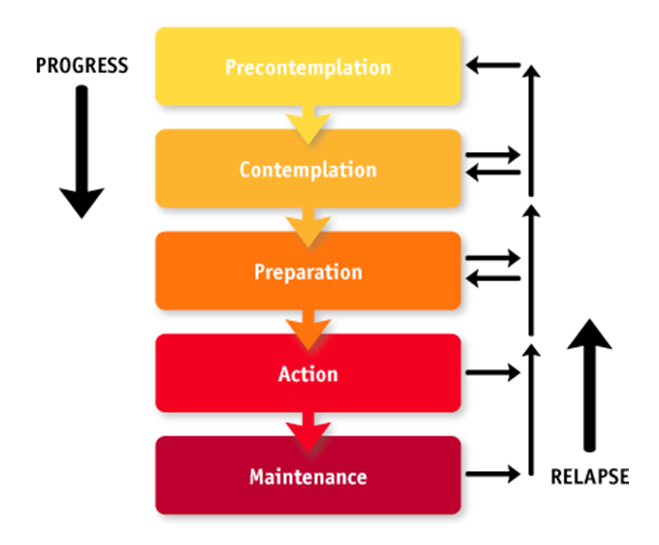 Figure 1. Stages of ChangeStep 2: Identify Barriers and Benefits Are there any of the following barriers to behavior change?Infrastructural (e.g. no recycling bins, printer doesn’t print double sided)Organizational (e.g. you don’t know who the decision maker is to get something changed, financial systems don’t allow the change)Social dynamics (e.g. your ‘audience’ doesn’t want to be seen as different, they’re resistant to change, your status within the office inhibits your ability to introduce new behavior)Individual (attitude, habits, lack of knowledge)What benefits will the person see from performing the new behavior? (e.g. new behavior is easier, more satisfying, saves money, provides recognition)Step 3: Develop StrategiesWhat communication strategies will you use to communicate with your audience? (think about the Alpha vs. Omega strategies and framing)What tools will you use? (e.g. commitments, prompts, norms, incentives, enhanced conveniences, adding infrastructure, etc.)Steps 4 & 5: ImplementationDo you need to pilot test your campaign?When will you start?Who do you need to help you?Do you need any resources?Step 6: EvaluationHow will you measure success?